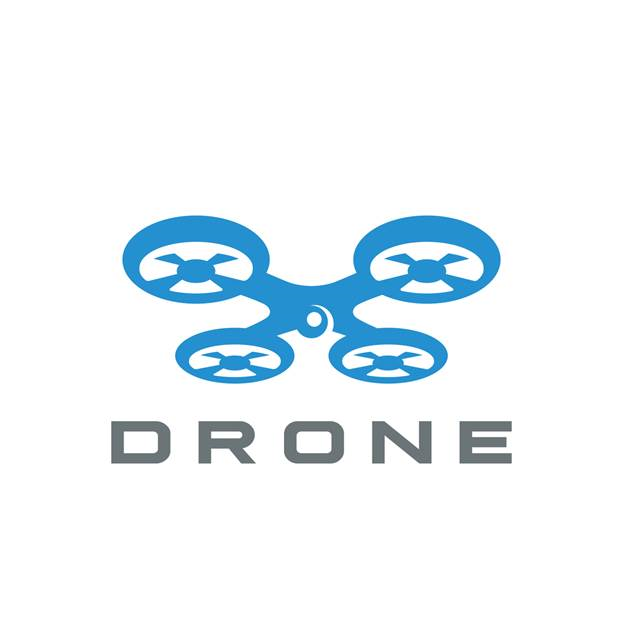 SESAR U-SPACE WORKSHOPHosted by TUS Expo against the backdrop of the International Robotics WeekDRAFT AGENDA 20 April 2017, 09:30-17:00 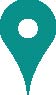 The World Forum, Churchillplein 10, 2517 JW, The Hague, The Netherlands09:00 – 09:30	Warm up and welcome coffee09:30 – 10:00 	Keynotes 10:00 – 10:30	The U-Space vision 10:30 – 11:00	Panel discussion: is our vision future proof?11:00 – 12:00	Q&A and discussion12:00 – 13:00	Networking lunch 13:00 – 13:30	Connected drones (Telecoms, Smart Cities, V2C & V2I) 13:30 – 14:00	Q&A 14:00 – 14:30	Autonomous drones (Flying cars, Swarming, Drones from the box or Agriculture)14:30 – 14:45	Q&A 14:45 – 15:00	Closing remarks   15:00		   End of workshopPrior registration to this workshop is necessary and as we have limited capacity, early registration is recommended. To confirm your place, please register, by 31 March 2017, at: http://www.sesarju.eu/newsroom/events/u-space-workshop For those that are interested, a live demo will take place following the workshop at the former Airport Valkenburg, hosted by TUS Expo. Transport to the demo will be provided and busses will leave the venue at 15:00 and the busses will return at 17:00.